COUNTY OF ALAMEDABidders Conference Attendees ListtoRFP No. 902390forSTATE LEGISLATIVE ADVOCACY SERVICESNetworking/Bidders Conference Held November 30, 2023Alameda County is committed to reducing environmental impacts across our entire supply chain. 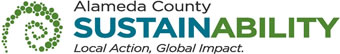 If printing this document, please print only what you need, print double-sided, and use recycled-content paper.The following participants attended the Bidders Conference:VENDOR BID LISTRFP No. 902390 – STATE LEGISLATIVE ADVOCACY SERVICESThis Vendor Bid List is being provided for informational purposes to assist bidders in making contact with other businesses as needed to develop local small and emerging business subcontracting relationships to meet the requirements of the Small Local Emerging Business (SLEB) Program: Small Local Emerging Business (SLEB) Program. The following vendor bid list includes contact information for each vendor attendee at the Networking/ Bidders Conference.This County of Alameda, General Services Agency (GSA), RFP Bidders Conference Attendees List has been electronically issued to potential bidders via e-mail.  E-mail addresses used are those in the County’s Small Local Emerging Business (SLEB) Vendor Database or from other sources.  If you have registered or are certified as a SLEB, please ensure that the complete and accurate e-mail address is noted and kept updated in the SLEB Vendor Database.  This RFP Bidders Conference Attendees List will also be posted on the GSA Contracting Opportunities website located at Alameda County Current Contracting Opportunities.Company Name / AddressRepresentativeContact InformationNielsen Merksamer Parrinello Gross & Leone LLP1415 L Street, Suite 1200Sacramento, CA 95814Michelle RubalcavaPhone: 916-446-6752Nielsen Merksamer Parrinello Gross & Leone LLP1415 L Street, Suite 1200Sacramento, CA 95814Michelle RubalcavaE-Mail: mrubalcava@nmgovlaw.comNielsen Merksamer Parrinello Gross & Leone LLP1415 L Street, Suite 1200Sacramento, CA 95814Michelle RubalcavaPrime Contractor: YesNielsen Merksamer Parrinello Gross & Leone LLP1415 L Street, Suite 1200Sacramento, CA 95814Michelle RubalcavaSubcontractor: NoNielsen Merksamer Parrinello Gross & Leone LLP1415 L Street, Suite 1200Sacramento, CA 95814Michelle RubalcavaCertified SLEB: NoRFP No. 902390 - State Legislative Advocacy ServicesRFP No. 902390 - State Legislative Advocacy ServicesRFP No. 902390 - State Legislative Advocacy ServicesRFP No. 902390 - State Legislative Advocacy ServicesRFP No. 902390 - State Legislative Advocacy ServicesRFP No. 902390 - State Legislative Advocacy ServicesRFP No. 902390 - State Legislative Advocacy ServicesBusiness NameContact NameContact PhoneAddressCityStateEmail360 Total ConceptShonda Scott( 510 ) 836-0360555 12th Street, Suite 1670OAKLANDCAShonda@360tcpr.comA.S.K. for SuccessJane Malmgren( 510 ) 828-044224470 Hidden Ct.HAYWARDCAjm.ask4success@comcast.netAbner J. Boles III PhDAbner Boles( 510 ) 882-87804310 Mountain BlvdOAKLANDCAajb@netwiz.netActum II, LLCDuncan McFetridge916-717-49501100 R Street, Third FloorSacramentoCAdmcfetridge@actumllc.comAcumen Building Enterprise, Inc.Marlene Barrett( 510 ) 530-30297770 Pardee Lane, Suite 200OAKLANDCAmarlene.barrett@acumentransit.comAdvocation StrategiesCeleste  Heritage916-447-82291029 J Street, Ste 150SacramentoCAcheritage@advostrat.comAE3 Partners, Inc.Rick Dumas( 510 ) 538-999111 Embarcadero West, Suite 205OAKLANDCArickd@ae3partners.comAgape Enterprises ConsultingDon Stoneham( 925 ) 803-57367223 Avon CourtDUBLINCAstoneham@agape1.bizAIM Engineering Consultants, Inc.Donya Amiri( 925 ) 495-12345854 Sterling Greens CirclePLEASANTONCAdonya@aimeci.comAIM Training Solutions DBA MotivaimElie Habib( 800 ) 305-3855125 12th Street, 4th FloorOAKLANDCAaccounting@motivaim.comAllen J SchuhAllen J Schuh( 925 ) 462-17622344 Corte De La JaraPLEASANTONCAaschuh101@yahoo.comALMA StrategiesArturo Taboada( 510 ) 292-6615943 Cerrito StreetALBANYCAataboada@almastrategies.comAmstutz AssociatesMarcus Johnson( 510 ) 290-83001520 Willow StOAKLANDCAmarcus.johnson@amstutzassociates.comAnchor Engineering, Inc.Erin Hanigan( 925 ) 385-09501970 Broadway, Suite 450OAKLANDCAlarry@teamanchor.comAndree Driskell & AssociatesAndree Driskell( 510 ) 687-1256675 Hegenberger Road, Suite 239OAKLANDCAandreedriskell@earthlink.netAnjanette Scott LLCAnjanette Scott( 510 ) 717-947119108 Parsons AvenueCASTRO VALLEYCAanjanettescott@yahoo.comArnold & AssociatesMichael Arnold916-446-26461127 11th Street, Ste 820SacramentoCAnsears@mjarnold.comAroner, Jewel & Ellis PartnersElisabeth Jewel510-849-48111803 6th St, Suite BBerkeleyCAelisabeth@ajepartners.comAroner, Jewel & Ellis PartnersDion Aroner510-849-48111803 6th St, Suite BBerkeleyCAdion@ajepartners.comArum Consulting GroupIke Arum( 714 ) 728-01502600 Ivy DriveOAKLANDCAarum.consulting@gmail.comAspire Consulting LLCKathie Barkow( 510 ) 967-516132944 Regents Blvd..UNION CITYCAkathiebarkow@earthlink.netATHENA MANAGEMENT SOLUTIONS LLCKami Johnson( 888 ) 327-2525118 GABLE AVEBERKELEYCAkjohnson@athenamanagementsolution.comAubrey Cramer ConsultationAubrey Cramer( 510 ) 531-52402500 Carisbrook driveOAKLANDCAaubreycramer@comcast.netAugust Varner Media - Varner PRSandra Varner( 510 ) 910-56523005 82nd AveOAKLANDCAvarnerpr@sbcglobal.netBaines Group, Inc.Michael Baines( 510 ) 238-4669562 14th StreetOAKLANDCAbainesgroupinc1110@sbcglobal.netBarbara RamseyBarbara Ramsey, M.D.( 510 ) 384-07131440 Bonita AvenueBERKELEYCAbramsey53@gmail.comBartle Wells AssociatesDoug Dove( 510 ) 653-33991889 Alcatraz AvenueBERKELEYCAddove@bartlewells.comBay Area Business RoundtableBernard Ashcraft( 510 ) 568-63028517 Earhart RoadOAKLANDCArttcjobs@aol.comBay Area MarketingVictoria Smith( 510 ) 832-1544655-12th Street, #209OAKLANDCAvsmith@bayareamarketing.usBay Area Program Mgt. Grp.LLCMichele Bellows( 510 ) 267-61141333 Broadway #300AOAKLANDCAmbellows@envirotranssolutions.comBe A Mentor, Inc.Robert Goetsch( 510 ) 795-64881260 B Street, sTE 375HAYWARDCAgoetsch@beamentor.orgBecky L. Taylor AssociatesBecky Taylor( 510 ) 638-727669 Thousand Oaks DriveOAKLANDCABLTaylorassoc@comcast.netBecton Healthcare ResourcesNeisha Becton( 925 ) 520-00055674 Stoneridge Drive, Suite 108PLEASANTONCAnbecton@bhrcorp.orgBellecci & Associates, Inc.Daniel Leary( 925 ) 681-48807077 Koll Center Pkwy, Ste 210PLEASANTONCAdleary@bellecci.comBellos GroupThea Bellos( 510 ) 540-57251250 Addison St # 211aBERKELEYCAtbellos@bellosgroup.comBerkeley Training AssociatesStan Taubman( 510 ) 845-76502625 Alcatraz Ave, Ste 129BERKELEYCAbtatraining@earthlink.netBerrio Hayward LawItzel Hayward( 415 ) 786-6678208 John StreetOAKLANDCAberriohayward@gmail.comBest Best & Krieger LLPSyrus Devers916-329-3681500 Capitol Mall, Suite 1700SacramentoCASyrus.devers@bbklaw.comBeth Altshuler Munoz Consulting, Inc., A Benefit CorporationBeth Altshuler Munoz( 415 ) 516-2715712 Mandana Blvd.OAKLANDCABethAltMunoz@gmail.comBeth Newell, ConsultingElizabeth Newell( 330 ) 573-97282742 PARKER AVEOAKLANDCAeanewell@gmail.comBeyond the Arc, Inc.Jacqueline Espinoza( 510 ) 280-55362600 Tenth Street, Suite 616BERKELEYCAgov@beyondthearc.netBibby, LLCDouglas Bibby( 510 ) 525-94991109 Neilson StALBANYCAdbibby@bibbyllc.comBikeHubGene Oh( 510 ) 205-30061522 Park StreetALAMEDACAgene@bikehub.comBill SayBill Say( 510 ) 548-87031904 Virginia StreetBERKELEYCAbill@billsay.comBizMechanix - Vervial GroupBette Daoust( 925 ) 425-95137734 Creekside DrivePLEASANTONCABetteD@BizMechanix.comBluePoint Planning LLCMindy Craig( 510 ) 338-03732748 Adeline Street, Suite DBERKELEYCAmindy@bluepointplanning.comBranes, LLCLorre Zuppan( 510 ) 749-67902986 Southwood Dr.ALAMEDACAzuppan@branes.comBrock & AssociatesHolly Brock-Cohn( 510 ) 531-70876114 LaSalle Avenue, #296OAKLANDCAhibc60@gmail.comBrownetein Hyatt Farber Schreck LLPRosanna Carvacho916-594-97001415 L Street, Suite 800SacramentoCArcarvacho@bhfs.comBTW Consultants, Inc, dba Informing ChangeGail Camacho( 510 ) 665-61002040 Bancroft Way, Suite 400BERKELEYCAgcamacho@informingchange.comBuilders Control IncJohn Bohannon( 510 ) 534-571618 Embarcadero CoveOAKLANDCAjohnbohannon@builderscontrol.comBusiness Place Strategies, Inc.Clark Sept( 510 ) 530-3789891 GLENDOME CIROAKLANDCAclark@businessplacestrategies.comC2PMRowena Altaha( 949 ) 333-37001718 Thornton PlaceSAN LEANDROCArowena@c2pm.comCalifornia Construction Management, Inc.John McGrew( 510 ) 871-47001101 Marina Village Pkwy Suite 201, Office #250ALAMEDACAjmcgrew@califcm.comCalifornia Health CollaborativStephen Ramirez( 559 ) 224-4524519 17th StreetOAKLANDCAsramirez@healthcollaborative.orgCalifornia MEDLinkJanice Haris( 510 ) 444-2691436 14th Street, Suite 910OAKLANDCAjharis@camedlink.comCALTROP CorporationPeter Owen( 510 ) 601-17002200 Powell Street, Suite 1125EMERYVILLECApowen@caltrop.comCambridge Systematics, Inc.Wendy Williamson( 510 ) 873-8700555 12th St., Suite 1600OAKLANDCAwwilliamson@camsys.comCardea ServicesTony Peterson( 510 ) 835-3700401 Grand Ave, #450OAKLANDCAaccounting@cardeaservices.orgCargo Velocity Inc.Daniel Johnson Johnson( 510 ) 913-65582140 Shattuck Ave, Suite 903BERKELEYCAdan.johnson@cargovelocity.comCarol H Williams AdvertisingCarol Williams( 510 ) 763-52001625 Clay Street, Suite 800OAKLANDCAcarol@carolhwilliams.comCarpi & ClayJonathan Clay916-441-0202110 K Street, Ste 100SacramentoCAjclay@carpiclay.comCBX Technologies, IncChristian D'Andrade( 510 ) 729-71308393 Capwell Drive, Suite 170OAKLANDCAchrisd@cbxtech.comCDA Consulting GroupCathy Adams( 510 ) 653-4085PO Box 23511OAKLANDCACDAGROUP@AOL.COMCE2 CorporationClyde Wong( 925 ) 463-73016140 Stoneridge Mall Road Suite 500PLEASANTONCAwong@ce2corp.comCenter for Strategic FacilitationRobert Hopkins( 510 ) 207-6658730 Sybil AveSAN LEANDROCArobert@strategicfacilitation.comCentral Valley Media Centerjaneiro freeda( 209 ) 818-3163110 Santa Barbara AvenueALAMEDACAjaneirofreeda@yahoo.comCGR MANAGEMENT CONSULTANTSMARY BRIGHTBILL( 510 ) 844-77521901 Harrison St., Suite 1100, Room 1115OAKLANDCAparatran@aol.comChange CadetCadet Akilah( 510 ) 292-5992357 Vernon Street Suite 206OAKLANDCAakilah@changecadet.comChaves & AssociatesArlene Chaves( 510 ) 268-6900289 Park StreetSAN LEANDROCAarlene@chaves-associates.comChemmeen Groups, LLC.Melanie Baskaran( 408 ) 888-94352165 Parkhurst StreetHAYWARDCAmelanievanitha@gmail.comChristine Buck CommunicationsChristine Buck( 510 ) 521-98921131 Bay StreetALAMEDACAmcbuck@comcast.netCICA Holdings CorporationHugues Durand( 415 ) 812-0441300 Frank Ogawa Plaza, 2nd floorOAKLANDCAhuguesl@veloxtechnology.comCiddio-Morris Associates, Inc.Jim Morris( 510 ) 208-71001611 Telegraph Ave #808OAKLANDCAjmorris@ciddiomorris.comCirclepointAlma Victoria( 510 ) 285-6700200 Webster Street, Suite 200OAKLANDCAa.victoria@circlepoint.comCircles of ChangeRobert Quintana Hopkin( 510 ) 207-6658730 Sybil AveSAN LEANDROCARobert@circlesofchange.us.comCJM AssociatesCheryl Johnson( 510 ) 326-72612720 College Ave, #1BERKELEYCAcjmassociates.2011@gmail.comClaremont Behavioral Services, Inc.Laurie Slez( 800 ) 834-37731050 Marina Village Parkway, Suite 203ALAMEDACAlslez@ClaremontEAP.comClaros GroupLaura Peck( 510 ) 524-3150969 Kains Ave.ALBANYCAlpeck@clarosconsulting.comClifford Moss LLCTom Clifford( 510 ) 847-71554307 Shafter AvenueOAKLANDCAtom@cliffordmoss.comCoastline ManagementShana London( 510 ) 238-1114641 17th StreetOAKLANDCAshanaclondon@aol.comColeman Strategy Group LLCVanessa Coleman( 510 ) 295-51216222 Majestic AveOAKLANDCAvanessacoleman@gmail.comCollective Agency, LLCSara Sherman( 415 ) 425-1078670 Brooklyn AveOAKLANDCAsara@collectiveagencyllc.comComfort HomesakeLisa Price( 510 ) 839-61201440 BroadwayOAKLANDCAjprice04@yahoo.comCommunities in Collaboration, LLCHeather Imboden( 510 ) 684-67107800 MacArthur Blvd.OAKLANDCAheather@communitiesincollaboration.comCommunities-N-Concert, LLCMick Gardner( 510 ) 338-4518424 Lake Park Ave, Suite 441OAKLANDCAmick@communitiesnconcert.orgCommunity Economics, Inc.Elissa Dennis( 510 ) 832-8300538 9th Street, Suite 200OAKLANDCAelissa@communityeconomics.orgCompliance and Closure Inc.Nalini Frush( 925 ) 426-53957020 Koll Center Parkway, Suite 134PLEASANTONCAnfrush@aol.comComputers And YouCheryl Dockery( 510 ) 433-01945026 Melrose AvenueOAKLANDCAcheryldockery@comcast.netConferra SoftwareSudheer Gullapalli( 408 ) 792-742939180 Liberty St, Suite 101, Office #4FREMONTCAsudheer.g@conferrasoft.comConley Consulting GroupDenise Conley( 510 ) 625-14481624 Franklin St, Ste 1102OAKLANDCAmconley@conley-group.comConstruction ConsultingRenee Clark( 510 ) 836-49491626 Martin Luther King Jr WayOAKLANDCACCURLO@AOL.COMContreras ConsultingColleen Contreras( 510 ) 814-817716 Sunny Cove CircleALAMEDACAcolleencontreras@yahoo.comCornerstone Facilities Consulting, Inc.Wayne Perry( 510 ) 239-50183055 Alvarado Street, Suite 132SAN LEANDROCAwperry@cornerstoneconcilium.comCPM Logistics, LLCAbbigail Brown( 510 ) 274-13255506 Thornhill DriveOAKLANDCAabbigail@cpmlogistics.netCRA International, Inc.Paul Leuchte( 617 ) 425-30225335 College Ave., #26OAKLANDCAamcdermott@crai.comCraig Communications IncRossana Peniche( 510 ) 443-027770 Washington Street, #425OAKLANDCArossana@craig-communications.comCraig Hart Consulting, LLCSydni Craig-Hart( 510 ) 301-06682340 Powell Street, Suite 223EMERYVILLECAsydni@craighartconsulting.comCreative Adaptive Thinking, LLCCecilio Mills( 916 ) 947-5008344 20th StreetOAKLANDCAcecilio@creativeadaptivethinking.comCrestPoint Solutions IncFabomi Ojuola( 925 ) 828-60055994 W. Las Positas Blvd, #223PLEASANTONCAfojuola@crestpt.comCristobal ConsultingKristene Cristobal( 510 ) 407-0791781 Spruce StreetBERKELEYCAcristobalconsulting@gmail.comCross Ocean Technologies, Inc.John Short( 510 ) 214-35881901 Harrison Street, Suite 1100, Office #1132OAKLANDCAjshort@cot-inc.comCrowell & Associates LLCGloria Crowell( 510 ) 913-569416 Maggiora DriveOAKLANDCAcroglo@pacbell.netCrown Health ServicesClifton Johnson( 510 ) 770-148143551 Mission Blvd, Ste 106FREMONTCAcjohnson@crown-health.comCruz StrategiesAudreyAudrey@cruzstrategies.comCSB ConsultingCassandra Benjamin( 510 ) 893-46561204 Preservation Pkwy, Suite 200OAKLANDCAcsbenjamin@sbcglobal.netCY PartnersXinyuan Yang( 510 ) 292-69631615 Broadway, Suite 600OAKLANDCAcatherineyang9@gmail.comCytel Group IncJames Baker( 925 ) 354-689317200 Foothill BoulevardCASTRO VALLEYCAjim@cytelgroup.comD. Nicholson & AssociatesDan Nicholson( 510 ) 703-81091611 Telegraph Ave., #315OAKLANDCADan.Nicholson@OctagonRS.comDabri, Inc.Ravinder Kaur( 510 ) 406-71591203 Preservation Parkway, Suite 201OAKLANDCAdkaur@dabri.comDahlia Moodie & AssociatesDahlia Moodie( 510 ) 302-665370 Washington St, Ste 303OAKLANDCAdahlia@ecoptions.bizDahlin & AssociatesPeter Dahlin( 510 ) 507-30561024 55th St.OAKLANDCAdahlinpm@aol.comDanquah Group, LLCSeth Danquah( 925 ) 475-50584900 Hopyard Rd., Suite 100, Office No. 17PLEASANTONCAsdanquah@danquahgroup.comDarien Louie ConsultingDarien Louie( 510 ) 418-86051 Rishell DriveOAKLANDCAdarienlouie8888@gmail.comDavid Dickson ConsultingDavid G. Dickson( 707 ) 479-8491800 Hearst AveBERKELEYCAdavid.d@comcast.netDavid Paul Rosen & AssociatesStacey Nordwall( 510 ) 451-25521330 Broadway, Ste 937OAKLANDCAstacey@draconsultants.comDavid R. NakashimaDavid Nakashima( 510 ) 530-09656616 Banning DriveOAKLANDCAdavenakashima@gmail.comDavis & Associates Communications, Inc.Darolyn Davis( 415 ) 274-18213719 Brunell DriveOAKLANDCAdarolyn@davis-pr.comDebra Kaufman ConsultingDebra Kaufman( 415 ) 519-55071300 Oxford StreetBERKELEYCAdkaufmanconsulting@gmail.comDecitech Consulting Inc.Jim Sparkman( 510 ) 796-120139420 Liberty Street, Suite 262FREMONTCAinfo@decitech-inc.comDeepTech Consulting LLCRamanathan Sathianarayana( 425 ) 443-93593438 dublin blvdDUBLINCArams@deeptech.workDelta Financial Accounting & CGrace Uwadiale( 510 ) 569-9635675 Hegenber Road Suite 213OAKLANDCAgraceuwadiale@deltafinancialconsult.comDevelopment Services/granthelperMarie Beichert( 415 ) 686-62391201 Pine St., #155OAKLANDCAmarie@granthelper.comDiane Akers ConsultingDiane Akers( 510 ) 514-8152716 Curtis StreetALBANYCAdianeakers@aol.comDirect Lenders' Insurance ServicesTony Fernandes( 415 ) 654-98434900 Hopyard Rd., Ste 100, Room 47PLEASANTONCAtony@directlendersins.comDisability Management Insights, Inc.Linda Stutzman( 510 ) 583-919020885 Redwood Road, PMB301CASTRO VALLEYCAlinda@dmilnc.comDRJ & AssociatesDonna R. Jacobs( 510 ) 881-25527735 Pineville CirCASTRO VALLEYCAprimadrj@gmail.comDryad, LLCTorrey Young( 510 ) 538-600035570 Palomares Rd.CASTRO VALLEYCAtorrey@dryad.usDu-All Safety, LLCTerry McCarthy( 510 ) 651-828945950 Hotchkiss StreetFREMONTCAterrym@du-all.comDuDell & AssocLaura DuDell( 510 ) 704-38882855 Telegraph Ave # 503BERKELEYCAinfo@dudell.comDWH ConsultingDarryl Hewitt( 510 ) 888-036020139 Crow Creek Road, Suite 100CASTRO VALLEYCAdarryl@dwhconsulting.comE. Majdalani Construction Management, Inc.Elia Majdalani( 510 ) 986-12241901 Harrison Street, Suite 1100, Office #1126OAKLANDCAemajdalani@emconstmgt.come21 CorporationJoseph Sun( 510 ) 226-678041900 Christy StreetFREMONTCAjoe@e21corp.comEarth HouseMargaret Pavel( 510 ) 652-24255275 Miles AveOAKLANDCAdrpalomapavel@yahoo.comEbbetts and Briggs, Inc.Carol Dickinson( 925 ) 327-19205990 Stoneridge Dr., Ste. 101PLEASANTONCAcarol@cwsfba.comEcho West International, Inc.Ali Imran( 510 ) 652-30285801 Christie Ave., #275EMERYVILLECAa_imran777@yahoo.comeCIFM Solutions, Inc.Vimal Uberoi( 925 ) 556-34507950 Dublin Blvd, Ste 107DUBLINCAvimal@ecifm.comEELAMargo Ellis( 202 ) 550-99662323 Broadway,OAKLANDCAmargo@eelasolutions.comEllen Muir Systems Coaching & ConsultingEllen Muir( 510 ) 220-7665129 Euclid AvenueSAN LEANDROCAemuirsc@gmail.comEMBTEL, INC.ALKA MADAN( 510 ) 936-894539159 PASEO PADRE PARKWAYFREMONTCAaj@embtel.comEmeryville Occupational Medical Center, Inc.Steven Gest( 510 ) 653-52006001 Shellmound Street, Suite 115EMERYVILLECAdr@emeryvilleoccmed.comEmpower Minds, LLC.Suzanne Ravera( 925 ) 784-96591141 Catalina Drive, #159LIVERMORECAsuzanne@empowerminds.comEnergy PerformersRichard Hart( 510 ) 325-9427951 Scott StreetOAKLANDCArhart@energyperformers.comEnomik Business GroupKimone Gooden( 408 ) 406-877580 Swan Way, Suite 275-COAKLANDCAkgooden@enomik.comEnpro Solutions, Inc.R. Maqbool Qadir( 925 ) 803-80456500 Dublin Boulevard, Ste 215DUBLINCAQadir@enprosolutions.comEnvirocom Comm Strategies LLCSurlene Grant( 510 ) 352-782613804 Bancroft AvenueSAN LEANDROCAsggrant@envirocommunications.comEnviroIssues, Inc.Lynnette Bradbury( 206 ) 922-6263555 12th Street, Suite 500, Office #521OAKLANDCALBradbury@enviroissues.comEnvironmental Risk Communication, Inc.John Rosengard( 415 ) 336-50852121 Tunnel RoadOAKLANDCAjohn@erci.comEOA, Inc.Don Eisenberg( 510 ) 832-28521410 Jackson StOAKLANDCAdoneisenberg@eoainc.comEstoa, LLCStephanie Anderson( 510 ) 243-73001300 Clay Street, Suite 600OAKLANDCAsanderson@estoagroup.comExpert Marketing, Inc.David Spencer( 510 ) 289-89896114 La Salle Ave., Suite 241OAKLANDCADavid@ExpertMarketing.netFAS ServicesFaith Elizabeth Fuller( 510 ) 684-4558593 62nd StreetOAKLANDCAfaithefuller@gmail.comFeeney Wireless CaliforniaEthan Ralston( 888 ) 683-48182603 Union StOAKLANDCAeralston@feeneywireless.comFischer CommunicationsRoberta Fischer( 510 ) 868-33552140 Shattuck Ave., Suite 808BERKELEYCAbobbi@fischercommunications.comFolstraFolakemi Aladegbami( 510 ) 838-69201939 Harrison Street, Suite 420OAKLANDCAkemi@folstra.comFrancisco & Associates, Inc.Joseph Francisco( 925 ) 785-19335776 Stoneridge Mall Rd, #320PLEASANTONCAjoef@franciscoandassociates.comFreeman Fleming Holdings, Inc.Owen Garrick( 510 ) 251-0490810 Clay Street, Suite #200OAKLANDCAOwen.garrick@freemanfleming.comFruge Psychological AssociatesDr. Alexis Green-Fruge( 510 ) 482-36221300 Clay St., Ste 600OAKLANDCAinfo@fpasolutions.comFull Court Press Communications, Inc.Dan Cohen( 510 ) 271-06401624 Franklin Street, Suite 1200OAKLANDCAdan@fcpcommunications.comFull Moon StrategiesAmy Costa916-384-96483209 Monte Vista AveAlamedaCAamy@fullmoonstrategies.comGardner, Underwood & Bacon LLCLisa Smith( 510 ) 444-83431440 Broadway, Suite 800OAKLANDCAlisa.smith@gubllc.comGeeMX TechnologiesAndrew Stevens( 217 ) 000-1811851 Woodlawn RoadALAMEDACAandrews.steve@gmx.comGenesis Logistics, Inc.Scott Mullins( 510 ) 476-07904013 Whipple RdUNION CITYCAscott.mullins@exel.comGet It DoneJill Wasserman( 510 ) 909-39484130 Penniman CtOAKLANDCAjill@letmegetitdone.comGetResource, Inc.Nishi Deokule( 510 ) 936-164037488 Marsten DriveNEWARKCAnishi@getresourceinc.comGibson & AssociatesPaul Gibson( 510 ) 986-09901300 Clay St., Ste 600OAKLANDCApaul@gibsonandassociates.comGigantic Idea Studio, Inc.Lisa Duba( 510 ) 451-5500580 2nd Street, Suite 230OAKLANDCAlisa@gigantic-idea.comGIS ConsultantsBruce Joffe( 510 ) 238-97711212 Broadway, Suite 610OAKLANDCAGIS.Consultants@joffes.comGlobal Investment CompanyCathy Jackson( 510 ) 835-8300300 Frank H Ogawa Plaza, Suite 254OAKLANDCAcathy@globalinvestmentcompanies.comGoddess Boot Camp MinistryCarmen West-Jefferson( 510 ) 569-4895256 Lexington AveSAN LEANDROCAcarmen@goddessbootcampministry.comGovernment Advocates, IncScott Govenar916-448-82401127 11th Street, Ste 400SacramentoCAsgovenar@govadv.comGovernment Staffing AssociatesSteven Strawser( 510 ) 446-78551300 Clay Street, Suite 600OAKLANDCAsteven@govstaff.orgGraham & AssociatesPerry Graham( 510 ) 597-135371 Sonia StreetOAKLANDCAperry@grahamslist.comGray, Greer, Shelby & Vaughn LLCMelanie Shelby( 855 ) 447-8552737 2nd Street, Unit 101JOAKLANDCAmmshelby@ggsvllc.comGreenbank AssociatesAlice Sung, AIA, LEED AP( 510 ) 658-8060117 Greenbank Ave.PIEDMONTCAasung1@gmail.comGRM Information Mgmt ServicesJay Crider( 800 ) 932-300641099 Boyce RoadFREMONTCAjcrider@grmdocument.comGunderson DesignMike Gunderson( 510 ) 749-00542033 Clement Avenue, Bldg 31, Ste. 228ALAMEDACAmike@gundersondesign.comGyroscope, Inc.Tasha Leverette( 510 ) 986-0111283 Fourth Street, Suite 201OAKLANDCAtasha@gyroscopeinc.comHanserd Health SolutionsJessica Hanserd( 510 ) 987-84843842 Enos AvenueOAKLANDCAjessica@hanserdhealth.comHarden Communications PartnersPatricia Harden( 510 ) 635-415011881 Skyline Blvd, #FOAKLANDCApharden@hardenpartners.comHatchuel Tabernik and AssociatesRussell Lobar( 510 ) 559-31932560 9th Street, Suite 211BERKELEYCArlobar@htaconsulting.comHattin Construction Management, Inc.Roosevelt Hattin( 510 ) 832-5800300 Frank H. Ogawa Plaza, Ste 239OAKLANDCArh@hattincm.comHealing Our Village, Inc.Owen Garrick MD, MBA( 510 ) 251-0490810 Clay Street, Suite 200OAKLANDCAdrgarrick@healingourvillage.comHealth Equity PartnershipNancy Halloran( 510 ) 847-3833614 Grand Ave, #400OAKLANDCAnshalloran@sonic.netHFS ConsultantsPat Sinclair( 510 ) 768-0066505 Fourteenth St., 5th floorOAKLANDCApats@hfsconsultants.comHill & Company Communications, Inc.James Hill( 510 ) 427-46231072 Martin Luther King Blvd.HAYWARDCAjhill@hillpr.comHope Consulting GroupLianne Hope( 650 ) 703-88473608 Laguna AvenueOAKLANDCAlianne@hopeconsultinggroup.comHR Ideas, LLCDeisy Bach( 925 ) 556-440411844 Dublin Blvd., Ste. EDUBLINCAdbach@hrideas.comHurst Brooks EspinosaJean Hurst530-803-47541127 11th Street, Suite 805SacramentoCAjkh@hbeadvocacy.comIjichi Perkins & AssociatesKaren Ijichi Perkins( 510 ) 531-96852823 Steinmetz WayOAKLANDCAkiperkins@sbcglobal.netIndigo Systems LLCUmesh Dudaney( 510 ) 757-80404 Anchor Drive, #443EMERYVILLECAududaney@yahoo.comInfocus ConsultingChristine Stoner-Mertz( 510 ) 663-72001615 Broadway, Suite 1400OAKLANDCAchris@gettinginfocus.comInnovations in Public HealthJulie Williamson( 510 ) 823-72014618 Belfast Ave.OAKLANDCAjwwilliamson510@gmail.comInspire Consulting GroupGrace Uwadiale( 925 ) 485-51296210 Stoneridge Mall Road, Suite 120PLEASANTONCAgrace@inspireconsult.comIntergrated Talent Solutions Inc DBA VivoMarilyn Weinstein( 925 ) 271-68007901 Stoneridge Drive, Suite 501PLEASANTONCAmarilyn.weinstein@vivoinc.comInterSources IncAnkur Shah( 510 ) 870-151239111 Paseo Padre Pkwy #301FREMONTCAankur@intersourcesinc.comIntrepid Ascent, Inc.Mark Elson( 415 ) 533-88312120 University Ave, Office No. 610BERKELEYCAmark@intrepidascent.comIPA Planning Solutions, Inc.Ineda Adesanya( 510 ) 839-4550446 17th St., Ste 201OAKLANDCAipa@facmania.comIron Mountain IncorporatedSteve Pascucci( 415 ) 867-03376933 Preston Ave.LIVERMORECASteve.Pascucci@ironmountain.comIsobel White ConsultingIsobel White( 510 ) 828-35541734 Francisco StreetBERKELEYCAisobelwhite1@gmail.comJ. Haynes EnterprisesGwendolyn McClain( 510 ) 470-35153357 Shawn WayHAYWARDCAgwendolyn@jhaynesenterprises.comJackson Project ServicesLawrence Jackson( 510 ) 770-934143511 Southerland WayFREMONTCAlarryj@jacksonprojectservices.comJaharasNedir Bey( 510 ) 593-83682023 - 46th AvenueOAKLANDCAnedirbey@yahoo.comJames Leadership GroupKenneth James( 415 ) 609-351223 Mission HillsOAKLANDCAkenneth@jamesleadershipgroup.comJay CrawfordJay Crawford( 510 ) 792-19197153 Arbeau DriveNEWARKCAjaycrawford@sbcglobal.netJenkins, Gales & Martinez, Inc.Ryan Gales( 310 ) 645-05611901 Harrison Street, Suite 1100OAKLANDCArgales@jgminc.comJerry Lew & AssociatesJerry Lew( 415 ) 860-529055 Santa Clara Ave, Ste 230COAKLANDCAjayella@aol.comJeskell, Inc.Rakesh Shah( 510 ) 795-722237600 Central Court, Suite 210NEWARKCArshah@jeskell.comJGC Governent Relations, Inc.Jonathan G. Clay916 441-02021100 K Street, Suite 100SacramentoCAjclay@jgcconsulting.comJLW CONSULTINGJENNIFER LYNN WHALEY( 202 ) 841-90151334 ORDWAY STREETBERKELEYCAJMLW@MAC.COMJoel GinsbergJoel Ginsberg( 415 ) 613-56352924 Harper StreetBERKELEYCAjoelginsberg@gmail.comJones & Stokes AssociatesRandy Zopfi( 510 ) 433-8962268 Grand AvenueOAKLANDCArzopfi@jsanet.comJones Psychological Services, Inc.Margaret Jones( 510 ) 221-6233333 Estudillo Ave, Suite 201SAN LEANDROCAjonespsychological@gmail.comJPG ConsultantsJulie Posadas Guzman( 510 ) 931-6275470 27th Street #225OAKLANDCAjcg@jpgconsultants.comJunious Williams Consulting, inc.Junious Williams( 510 ) 213-34385621 Picardy Drive NOAKLANDCAjuniouswilliamsjr@gmail.comK. Iwata Associates, Inc.Kay Iwata( 510 ) 471-784032466 Monterey DriveUNION CITYCAkay@kiwata.comK.J. Hurley and AssociatesKathleen Hurley( 510 ) 652-98526114 LaSalle, #307OAKLANDCAkjhurley77@aol.comK-14 Facilities Program Managers LLCCesar Monterrosa( 510 ) 861-4252816 Sunset BlvdHAYWARDCAk14facilitiesprogrammanagers@gmail.comKaisa Healthcare SolutionsAlka Patel( 312 ) 498-6263543 Merritt AvenueOAKLANDCAalka@kaisahealthcare.comKate Harrison ConsultingKate Harrison( 510 ) 524-21542043 Lincoln St.BERKELEYCAkate@kateharrisonconsulting.comKatharine GaleKatharine Gale( 510 ) 710-9176936 Hearst AveBERKELEYCAkgaleconsulting@sbcglobal.netKELCO COMPUTING SOLUTIONSChris Roberts( 800 ) 270-58619929 Caloden LaneOAKLANDCACRoberts@Kelcompute.comKen Starkovich Mgmt. ConsultanKenneth Starkovich( 925 ) 784-61861370 Windsor WayLIVERMORECAkenpertcpm@aol.comKeystone Development Group LLCArt May( 510 ) 508-6582844 Northvale RoadOAKLANDCAamay@keystonedg.comKhalfani ConsultingZakiya Khalfani( 510 ) 283-326141777 Grimmer Blvd., Apt. N1FREMONTCAkhalfaniconsulting@yahoo.comKhepera ConsultingGregory Hodge( 510 ) 750-84791633 Myrtle StreetOAKLANDCAgreg@khepera.usKhouri ConsultingGus Khouri916-605-89751215 K Street, Suite 1700SacramentoCAgus@khouriconsulting.comKhouri ConsultingGus Khouri906-605-8975500 Capitol Mall, Suite 2350 SacramentoCAgus@khouriconsult.comKirkland A. Smith & AssociatesKirkland Smith( 510 ) 505-173537620 Filbert St.NEWARKCAkirklandasmith@yahoo.comKneal Resource System IncKathy Neal( 510 ) 430-12527141 Homewood Dr.OAKLANDCAkathy@kneal.comLa Piana Associates Inc DBA La Piana ConsultingKristen Godard( 510 ) 601-90565858 Horton St., Ste 272EMERYVILLECAgodard@lapiana.orglajones&associatesLaNiece Jones( 510 ) 568-58993871 Piedmont Avenue #53OAKLANDCAlajpr@aol.comLani Kent Coaching LLCLani Kent( 510 ) 759-4297320 Lee St #306OAKLANDCAlanikent@gmail.comLaurelton ResearchSilver Elana( 510 ) 759-679411200 Sun Valley DriveOAKLANDCAelana@laureltonresearch.comLeapfrog ConsultingKayla Kirsch( 510 ) 482-40494118 Lyman RoadOAKLANDCAkayla@leapfrogconsulting.orgLee L Davis and AssociatesLee Davis( 510 ) 390-63721999 Harrison Street, Suite 1854OAKLANDCAleedavis222@aol.comLeslie McFaddenLeslie McFadden916-447-98841127 11th Street, #208SacramentoCAmcfadden@saccounty.netLinda Yim Consulting ServicesLinda Yim( 510 ) 334-466240 The CrescentBERKELEYCAlyim_consulting@yahoo.comLittleton Consulting GroupLeslie Littleton( 510 ) 393-9685300 Frank H Ogawa Plaza, Suite 228OAKLANDCAleslie@littletonconsultinggroup.comLMT CONSULTING, INC.GRACE UWADIALE( 925 ) 325-8979303 Hegenberger Rd, Suite 308OAKLANDCAgraceu@lmtconsult.comLMY AssociatesLatricia Cosby( 510 ) 582-58182298 D StreetHAYWARDCAlatricia.cosby@octagonrs.comLorenza Hall ConsultingLorenza Hall( 510 ) 652-1628914 Stanford AvenueOAKLANDCAlorenza.hall@sbcglobal.netLouis LibertLouis Libert( 510 ) 452-4004199 Montecito Ave. Apt. 306OAKLANDCAloumlibert@earthlink.netLovitt & AssociatesDaBora Lovitt( 510 ) 264-094924505 Diamond Ridge DriveHAYWARDCAdlovitt09@aol.comLowe Consulting Group IncAndrea Lowe( 510 ) 986-1100675 Hegenberger Road, Suite 228OAKLANDCAalowe@lowecg.comLuella PensergaLuella Penserga( 510 ) 917-08363666 Patterson Ave.OAKLANDCAluella@pensergaconsulting.comLuster National, Inc.Isabelle Church( 661 ) 869-0157212 9th Street, Suite 309OAKLANDCAichurch@luster.comLyons-Newman ConsultingBelinda Lyons-Newman( 510 ) 280-5634462 Vincente AvenueBERKELEYCAbelinda@lyonsnewman.comM3Marianela Mendoza( 510 ) 871-3169345 MacArthur Blvd, #303OAKLANDCAcontact@m3incoak.comMacDonald-Bedford LLCJ. Zachary Bedford( 510 ) 521-40202900 Main Street, Suite 200ALAMEDACAzbedford@macdonaldbedford.comMacks Craic, Inc. DBA Mack5Eve Nelson( 510 ) 595-30201000 Broadway, Suite 260OAKLANDCAenelson@mack5.comMady ShumofskyMady Shumofsky( 510 ) 531-82003519 Libby CourtOAKLANDCAmadyshum@earthlink.netMagellan ConsultingMary Magellan( 585 ) 729-76021930 36th AvenueOAKLANDCAmary@marymagellan.comMake Green GoLa Wanda Knox( 510 ) 629-9249240 3rd Street Suite 2AOAKLANDCAinfo@makegreengo.comMako Building Companies IncAbimbola Ariwoola( 510 ) 690-464066 Franklin Street Suite 300-4397OAKLANDCAmakocorporate@gmail.comManagement Action ProgramsMichael Pezel( 925 ) 847-91915820 Stoneridge Mall Rd # 100PLEASANTONCAmspezel@mapconsulting.comMargolin GroupBurt Margolin310-282-68481875 Century Parl East, Ste. 1000Los AngelesCAbmargolin@margolingroup.comMarketing, Management & HealthChiquita Tuttle( 510 ) 867-71776732 Simson StreetOAKLANDCABananactt@comcast.netMartin PaleyMartin Paley( 510 ) 704-4467516 Cragmont AveBERKELEYCAm.paley@sbcglobal.netMary Anne Morgan ConsultingMary Anne Morgan( 510 ) 520-95841601 Blake StreetBERKELEYCAmamorgan44@yahoo.comMason Tillman Associated LtdEleanor Ramsey( 510 ) 835-90121999 Harrison Street, Suite 2000OAKLANDCAeramsey@mtaltd.comMatchPoint SolutionsMike Turk( 925 ) 218-75006690 Amador Plaza Road, Ste. 225DUBLINCAmturk@matchps.comMaterial and Contract Services IncDan Plute( 925 ) 460-03975820 Stoneridge Mall Rd., Suite 217PLEASANTONCAdplute@macservices.usMaxut, Inc.Martin Ajayi-Obe( 510 ) 834-477377 8th Street, #100OAKLANDCAmartinao@maxut.comMcGrew & AssociatesTeron McGrew( 510 ) 761-46535845 RACINE STOAKLANDCAmcgrewassociatestm@gmail.comMelanie Marie Tervalon, MD, MPH ConsultingMelanie Tervalon( 510 ) 219-31152620 Cole StreetOAKLANDCAmtervalon@att.netMerry SelkMerry Selk( 510 ) 708-08201016 Evelyn AveALBANYCAmerryselk@selkcommunications.comMESA CoachingKim Fowler( 510 ) 534-51602942 Rawson StreetOAKLANDCAkimfowl@gmail.comMichael Y Corbett & AssociatesMichael Y Corbett916-449-3936770 L Street, Suite 950SacramentoCAMycorbett@yahoo.comMichelle LeBeau ConsultingMichelle LeBeau( 510 ) 644-27982612b 8th StreetBERKELEYCAmichelle@lebeauconsulting.comMIG, Inc.Susan Goltsman( 510 ) 845-7549800 Hearst AvenueBERKELEYCAmarketing.mig@gmail.comMiriam AbramsMiriam Abrams( 510 ) 788-5788654 65th StreetOAKLANDCAmiriam@miriamabrams.comMobley & Associates ConsultingAntoinette Mobley( 415 ) 375-1791306 Park St.SAN LEANDROCAmobleyandassociates@yahoo.comMontez Group, Inc.Oscar Zavaleta( 415 ) 430-50293988 Lyman RoadOAKLANDCAozavaleta@montezgroup.comMoore Iacofano Goltsman, IncMindy Craig( 510 ) 845-7549800 Hearst AvenueBERKELEYCAmindyc@migcom.comMosaic Urban Development LLCLihbin Shiao( 510 ) 808-7928287 17th Street, Suite 208OAKLANDCAlshiao@mosaicurban.orgNancita Inc.Nancy Marmolejo( 714 ) 726-94694853 Seaview AvenueCASTRO VALLEYCAnancy@nancita.comNectar Consulting IncMichele Molitor( 510 ) 731-87251399 Highland Blvd.HAYWARDCAmichele@nectarconsulting.comNeighborhood Housing SvcMary Lee Whidner( 510 ) 832-55421970 Broadway Fl 4OAKLANDCAmbonham@nhsofamerica.orgNielsen Merksamer Parrinello Gross & Leoni LLPJames Gross916-446-67521415 L Street, Ste 1200SacramentoCAjgross@nmgovlaw.comNielsen Merksamer Parrinello Gross & Leoni LLPMichelle Rubalcava916-446-67521415 L Street, Ste 1200SacramentoCAmrubalcava@nmgovlaw.comNika N Quirk Leadership CoachNika Quirk( 510 ) 381-53503922 Maybelle AvenueOAKLANDCAnikaquirk@mac.comNolli Silva Riordan MD IncNolli Riordan( 510 ) 610-14012708 Calhoun StreetALAMEDACANOLLIMD@GMAIL.COMNossaman, LLPRichard Harris916-930-7743621 Capitol Mall, Floor 25SacramentoCArharris@nossaman.comNossaman, LLPAshley Setoudeh916-930-7780621 Capitol Mall, Floor 25SacramentoCAasetoudeh@nossaman.comNovavia Solutions LLCJ. D. Margulici( 510 ) 978-11505863 Birch Court, Suite COAKLANDCAinfo@novavia.usNovos Consulting LLCFrieda Edgette( 510 ) 842-55404461 View PlaceOAKLANDCAedgette@novosconsulting.comOakland Consulting Group, Inc.Angela Weh( 510 ) 251-14011611 Telegraph Ave. #112SAN LEANDROCAayeh@ocg-inc.comOakland Digital Arts and Literacy Center IncShaun Tai( 510 ) 435-294595 Washington StreetOAKLANDCAshaun@odalc.orgOccidental ConsultingPatricia Luisa Lenihan, M.D.( 415 ) 939-03904047 First Street, Suite 203LIVERMORECAplhuertas@gmail.comOceanview ConsultingSteven Schultz( 510 ) 528-1525827 Curtis StreetALBANYCAoceanviewconsult@sbcglobal.netO'Mara & AssociatesJulie O'Mara( 510 ) 582-77445979 Greenridge Rd.CASTRO VALLEYCAOMARAASSOC@AOL.COMOmega Solutions in HealthcareBob Patterson( 805 ) 498-90881050 Marina Village Parkway #203ALAMEDACAbobp@omegaergonomics.comOMKAR SOLUTIONS INCPRASHANT JHANWAR( 925 ) 922-30864067 W. LAS POSITAS BLVD.PLEASANTONCAprashant@omksolutions.comOn-TargetSusan Koenig( 510 ) 337-1396642 Centre CourtALAMEDACAsrkoenig@aol.comOpal Quality Systems ManagementDeirdre Mercedes( 510 ) 895-55321734 Martin Luther King Jr. WayOAKLANDCAmercedes@opalqsm.comOptimas Services, Inc.Patrick Sutton( 510 ) 239-43901151 Harbor Bay Parkway, Suite 124-BALAMEDACApsutton@optimasservices.comOrganizational DiplomacyRoberta Streimer( 510 ) 482-85593495 Robinson DriveOAKLANDCAorgdiplomacy@earthlink.netOSTA AssociatesKathleen Osta( 510 ) 484-40213858 Balfour AvenueOAKLANDCAkathleen@osta-associates.comOxley Health ConsultingDavid Proudman( 510 ) 816-2715986 44th StOAKLANDCAdavid_proudman@berkeley.eduPacific Municipal ConsultantsPhilip O. Carter( 510 ) 272-4491500 12th Street, Suite 250OAKLANDCApcarter@pmcworld.comPARTNERS IN CHANGEKIMBERLY WELTY( 510 ) 597-10204231 TERRACE ST.OAKLANDCAKIM@PARTNERSINCHANGE.NETPASSA Limited LLCDelois Faye Jenkins-Bellow( 877 ) 957-27725034 Abbotford CourtNEWARKCApassapro2@gmail.comPathways ConsultantsAmanda Gerrie( 510 ) 325-69592443 Wilbur StreetOAKLANDCAamanda@pathwaysconsultants.comPatricia ShanePatricia Shane( 510 ) 339-30337287 Saroni Dr.OAKLANDCAshanepa@gmail.comPeer Review Solutions IncCoyness Ennix( 510 ) 459-3547101 Sea View AvePIEDMONTCAcennixmd@peerreviewsolutions.comPerkowski & Co. LLCMary Anne Perkowski( 510 ) 301-1790670 Vernon St. #105OAKLANDCAmap_ski@yahoo.comPersonal Diversity AppreciatioJohn Spafford( 510 ) 865-2540110 Stanbridge LnALAMEDACAJTSpafford@aol.comPhone WorksSally Duby( 510 ) 749-9073883 Island Dr # 200aALAMEDACAsduby@phoneworks.comPinetree RidgeBeth Tripp( 510 ) 838-888810701 Cull Canyon RoadCASTRO VALLEYCAbeth@pinetreeridge.netPK Consultants IncBarbara Price( 510 ) 263-93992027-A Clement AvenueALAMEDACAbarbara@pkconsultants.comPlanet RelationsJeff Stephens( 510 ) 663-44621349 Barrows RoadOAKLANDCAjeff@planetrelations.comPlatinum AdvisorsDarius Anderson916-443-88911215 K Street, Ste 1150SacramentoCAdwa@platinumadvisors.comPoder Solutions, LLCMichael Rubio( 510 ) 682-67111370 3rd Street #102ALAMEDACAmike@podersolutions.comPolicy Innovation WorksGeorge White( 510 ) 839-71321442 Broadway, Suite 800OAKLANDCAgwhite@4piw.comPolitical SolutionsKristin Beard-King916-492-27661414 K Street, Ste 400SacramentoCAkristin@politicalsolutions.usPolitical SolutionsDevon Anderson916-492-27661414 K Street, Ste 400SacramentoCAdevon@politicalsolutions.usPrecise Aim ConsultingTara Bedeau, Esq.( 510 ) 836-77243124 Birdsall AvenueOAKLANDCAresource@preciseaimconsulting.comProcess By DesignAndrew Shaper( 925 ) 461-9201386 Division StreetPLEASANTONCAaeshaper@aol.comProcomm Marketing IncRonald Seitz( 510 ) 383-91911933 Davis St., Suite 214SAN LEANDROCAron@pmnorcal.comProgressive Research & TrainBrenda J. Crawford( 510 ) 444-6288360 22nd St., Suite 688OAKLANDCAbcrawford@prtaonline.orgProject Management and Consulting, LLCBryan Rock( 800 ) 971-31941901 Harrison Street, Suite 1100OAKLANDCAbrock@pmcva.comProject Support ServicesNatassia Melendrez( 714 ) 602-8400505 14th Street Suite 900OAKLANDCAaccounting@psscert.comProtelica IncorporatedHarry Chen( 510 ) 881-180522748 Marolyn CourtHAYWARDCAinfo@protelica.comPublic Consulting Group, Inc.William Mosakowski( 510 ) 444-0400180 Grand Avenue, Suite 995OAKLANDCAwmosakowski@pcgus.comPublic Profit LLCCorey Newhouse( 510 ) 835-16691212 Broadway, Suite 501OAKLANDCAcorey@publicprofit.netPublic Resources Advisory Group IncJoycelyn Mortensen( 510 ) 339-32121999 Harrison Street, Suite 1800OAKLANDCAjmortensen@pragadvisors.comPurple Lynx IncKaren Auguste( 510 ) 251-8800300 Frank Ogawa Plaza, #175OAKLANDCAkaren@purplelynx.comRachel Metz ConsultingRachel Metz( 510 ) 393-41101304 Ordway StreetBERKELEYCArachelametz@gmail.comRaimi & Associates IncMatt Raimi( 510 ) 666-10101900 Addison Street, Suite 200BERKELEYCAmatt@raimiassociates.comRamos Consulting ServicesJosefina Ramos( 510 ) 435-20224349 Rilea Way #COAKLANDCAjosier@ramosconsultingservices.comRatcliff Consultants Inc.Walter Ratcliff( 510 ) 658-05836016 Romany RdOAKLANDCAwwratcliff@earthlink.netRBA Creative LLCRandolph Belle( 510 ) 842-78713718 MacArthur BlvdOAKLANDCArandolph@rbacreative.comRDA Consulting, SPCAmalia Freedman( 510 ) 488-4345330 Franklin Street, Suite 400OAKLANDCAafreedman@rdaconsulting.comRe:code Solutions LLCAdhi Sivathanu( 510 ) 259-89917836 Kelly Canyon PlDUBLINCAadhi@recodesolutions.comRebecca Aced-MolinaRebecca Aced-Molina( 510 ) 995-8273853 Oak StreetALAMEDACAacedmolina@gmail.comRecord Preservation & ManagemtAlexandra McIntyre( 510 ) 436-7888414 Lesser St.OAKLANDCAalex@rpmco.bizRedwood Resources ConsultancySchenae Rourk( 510 ) 516-03497901 Oakport St., Ste 4900OAKLANDCAoutreach@redwoodresources.netRegents of the University of CLarry Lobre( 530 ) 757-86431111 Franklin StreetOAKLANDCAllobre@unexmail.ucdavis.eduRegroup Performance ConsultingPaul Williams( 415 ) 860-96066401 Shellmound StreetEMERYVILLECApawsf4@yahoo.comReturn to Work Services LLCAna Recinos( 510 ) 336-12033339 Herrier StreetOAKLANDCAarrecinos@returntoworkservices.comRichard SpeiglmanRichard Speiglman( 510 ) 654-71484146 Opal StreetOAKLANDCArspeiglman@sbcglobal.netRJ Walker Computer ConsultingRory Walker( 510 ) 860-621727015 Underwood AveHAYWARDCArjw@rjwalker.netRobert Knoll Enterprises, Inc.Robert V. Knoll( 510 ) 614-2036704 Juana Ave.SAN LEANDROCAbknoll@knollenterprises.netRoots Community Health CenterNoha Aboelata( 510 ) 777-11779925 International Blvd., Suite 5OAKLANDCADrnoha@rootsclinic.orgRRCS Inc.Susan Acquisto( 925 ) 469-04705700 Stoneridge Mall Rd #350PLEASANTONCAsacquisto@rrcsinc.comRSPEED, Inc.Todd Beakey( 925 ) 803-46907020 Koll Center Parkway, Suite 142PLEASANTONCAtbeakey@rspeedinc.comRubain & AssociatesMarlene Rubain( 510 ) 601-7167570 58th Street, Suite JOAKLANDCAruz2@aol.comS. Groner Associates IncStephen Groner( 510 ) 224-5086317 Washington Street, Suite 204OAKLANDCAsgroner@sga-inc.netSacramento AdvocateBarry S. Brokaw916-448-12221215 K STreet, Ste 2030SacramentoCAbarrybrokaw@sacramentoadvocates.comSAFETY IN MOTIONElizabeth Fordyce( 510 ) 708-06074454 Anderson Ave.OAKLANDCAelizabethfordyce@sbcglobal.netSan Francisco Estuary Inst.Irene Poche( 510 ) 746-73347770 Pardee Lane, 2nd floorOAKLANDCAIrene@sfei.orgSand Dollar Group, LLCPaul Wright( 510 ) 229-938110610 Sheldon StreetOAKLANDCApaul@sanddollargroup.comSchacht & AssociatesJennie Schacht( 510 ) 654-05455598 Taft AveOAKLANDCAjs@schachtandassociates.comSelena Feliciano DBA SF Consulting Co.Selena Feliciano( 510 ) 754-98321054 24th StreetOAKLANDCAselena@sfconsultingco.comSequoia FoundationJohn Petterson( 510 ) 704-8628800 Hearst AvenueBERKELEYCAjohn@sequoiafoundation.orgSeven Generations ConsultingB. L. Cole( 510 ) 530-24483746 39th AveOAKLANDCAcole@seven-generations.orgShannon Smith-BernardinShannon Smith-Bernardin( 510 ) 374-42745515 Marshall StreetOAKLANDCAdrshantastic@gmail.comShared Vision Consultants IncStacie Buchanan( 510 ) 219-26478054 Via ZapataDUBLINCAstacie@sharedvisionconsultants.comSheilani AlixSheilani Alix( 415 ) 971-15411700 Shattuck Ave, #241BERKELEYCAsheilanialix@gmail.comShelia YoungShelia Young-Loughran( 510 ) 507-304114751 Pansy StreetSAN LEANDROCAmayoryoung@yahoo.comSHM ConsultingStacey Murphy( 510 ) 295-9790766 Alcatraz AvenueOAKLANDCAStacey@shmconsulting.orgSigmaways IncPrakash Sadasivam( 510 ) 713-780039737 Pase Padre ParkwayFREMONTCAprakash@sigmaways.comSignature Solutions Corporate Results LLCElnora Webb( 510 ) 901-14521200 Lakeshore Ave, 8AOAKLANDCAelnoratena@signaturesolutionscr.comSilicon Tech Solutions IncSonia Sebastian( 510 ) 509-924146921 Warm Springs Blvd, Suite 201AFREMONTCAsonia@silicontechsolutions.comSilicon Valley Consulting GroupJaideep Sharma( 510 ) 673-42632858 Sable Oaks WayDUBLINCAjsharma@svcgcorp.comSilver Community Development SolutionsJed Silver( 510 ) 387-9249184 Santa Rosa Ave, Apt BOAKLANDCAjsilver@silvercds.comSixth Dimension PMCM IncMani Subramanian( 510 ) 715-65361504 Franklin Street, Suite 102OAKLANDCAteri.cruz@sixthdimensionpm.comSKS ConsultingStacey Smith( 510 ) 530-69943817 Randolph AvenueOAKLANDCAstacey@sksconsulting.netSmart Ways to WorkOdette Pollar( 510 ) 763-84821700 Broadway, 6th FloorOAKLANDCAodette@smartwaystowork.comSmith, Watts & CompanyDJ Smith 916-446-55081111 L StSacramentoCAdjsmith@swmconsult.comSmith, Watts & CompanyMark Watts916-446-55081111 L StSacramentoCAmwatts@swmconsult.comSocial Dynamism LLCWalter Wallace( 909 ) 746-6721425 28th Street, #201AOAKLANDCAwalter.christopher.wallace@gmail.comSOTIRISotirios Zografos( 415 ) 215-61132475-B West 12th Street, Suite BOAKLANDCAszografos@gmail.comSOURCECORP Business ProcessDoug Giovanni( 510 ) 343-21007955 EdgewaterOAKLANDCAdouggiovanni@srcp.comSports Management GroupLauren Jensen( 510 ) 849-3090918 Parker St., Ste A13BERKELEYCAnancy@sportsmgmt.comSpottCheck Consulting & Inspection ServicesSusan Spott( 510 ) 516-14524042 Maple AvenueOAKLANDCAsusan@spottcheck.comStacey DaraioStacey Daraio( 510 ) 655-5272671 63rd StreetOAKLANDCAstacedaraio@gmail.comStack Solutions IncJoel Baldus( 925 ) 484-1801555 Peters Ave, Suite 100PLEASANTONCAjbaldus@stacksolutions.comStallman CommunicationsJane Stallman( 510 ) 532-65953129 Madera AvenueOAKLANDCAjlstallman@aol.comStanley R Hoffman AssocMarcine Osborn( 510 ) 522-112920 Hampton CtALAMEDACAmarcine@stanleyrhoffman.comStarzz Management ServicesJoe Thompkins( 510 ) 632-5533528 Stonehaven CourtHAYWARDCAjtops@starzzmanagement.comStegeman and Kastner, Inc.Donald Eichelberger( 925 ) 463-37004733 Chabot Drive, Suite 105PLEASANTONCAdeichelberger@s-and-k.comStockton AssociatesGloria Stockton( 510 ) 528-44401551 Solano Ave Suite ABERKELEYCAinfo@stocktonassociates.comStrategen Consulting LLCRandy Fish( 510 ) 665-78112150 Allston Way, STE 210BERKELEYCArfish@strategen.comStrategic CitiesDiana Sherman( 510 ) 761-6170215 29th StreetOAKLANDCAdiana@strategiccities.orgStrategic Implementation Inc dba S2i ConsultingStefani Komaru( 510 ) 748-05711500 Central AvenueALAMEDACAstefani@s2i-consulting.comStrategy Driver IncEllen Cross( 510 ) 316-96577015 Elverton DriveOAKLANDCAcrosse@strategydriver.comStreams of Living WaterCheryl Elliott( 510 ) 632-95864080 Fairway AvenueOAKLANDCAdrcdelliott@comcast.netStreetline Technology LLCTaso Zografos( 415 ) 215-61131425 Maritime StreetOAKLANDCAtaso@streetline.comSummit CM Inc DBA Summit AssociatesKen Rice( 510 ) 614-1044411 Pendleton Way, Suite AOAKLANDCAken.rice@summitcm.comSusan ForsterSusan Forster( 510 ) 653-511963 Sheridan RoadOAKLANDCAsusan@workplacewisdom.netSustainable Economic SolutionsCraig Fiels( 510 ) 922-87974605 Park BlvdOAKLANDCACraig@SustainableEconomicSolutions.comSwardenski ConsultingAnnamaria Swardenski( 510 ) 505-95564344 Norris RoadFREMONTCAarswardenski@gmail.comSweetwine Consultant ServicesPatricia Sweetwine( 510 ) 326-3476710 E. 22nd St., Suite 101OAKLANDCApatriciasweetwine@comcast.netSwinerton Management & ConsultingMyrna Wagner( 415 ) 984-1253One Kaiser Plaza, Suite 701OAKLANDCAmwagner@swinerton.comSynergy Bussiness Innovation & Solutions, Inc.Sarkar Samidip( 703 ) 861-036839899 Balentine Drive, Suite 200NEWARKCAcontracts@synergybis.comSynertopiaMichael Horne( 925 ) 485-54253068 Boardwalk StreetPLEASANTONCAmike@synertopia.comTasini and AssociatesDina Tasini( 510 ) 909-50202126 Grant StreetBERKELEYCAdinatasini@comcast.netTeam Resource CoachingKathryn Kemp( 510 ) 599-1101200 Caldecott Lane #307OAKLANDCAkathryn@kathrynkemp.comTeng & Smith IncShiree Teng( 510 ) 532-17992483 Cordova StreetOAKLANDCAshireeteng@earthlink.netTerry R MargerumTerry Margerum( 510 ) 326-5132990 Euclid AveBERKELEYCAterry.margerum@gmail.comTerry Roberts Consulting, Inc.Terry Roberts( 415 ) 999-5700845 Grizzly Peak BlvdBERKELEYCAeterryr@msn.comThe Allen Group LLCEgle Maria Sirre( 510 ) 658-87505640 Martin Luther King Jr. WayOAKLANDCAmaria.sirre@the-allen-group.comThe Banks GroupPriscilla Banks( 510 ) 461-126826696 Chiplay AvenueHAYWARDCApjbanks@thebanksgroup.netThe Bridging Group LLCKatie Kramer( 510 ) 499-67304096 Piedmont Ave, Suite 710OAKLANDCAkatie@thebridginggroup.comThe Gimper GroupCris Bryant-McDonald( 510 ) 530-72854235 Knoll AvenueOAKLANDCAgimpergroup@prodigy.netThe Justice Collective LLCLena Carew( 510 ) 343-9219525 Bellevue Avenue STE 312OAKLANDCAlena@thejusticecollective.orgThe Kos Read Group, Inc.Isaac Kos-Read( 510 ) 292-5715347 Wayne AvenueOAKLANDCAisaac@kosreadgroup.comThe Labor Compliance ManagersLin Robertson( 408 ) 516-72381708 26th AvenueOAKLANDCAlin.tlcm@gmail.comThe Resources CompanyDavis Schwartz( 510 ) 835-4414405 14th Street, Suite 500OAKLANDCAcpidave@attglobal.netThe Zahn Group, Inc.Elyce Zahn( 925 ) 479-977811846 Dublin Blvd.DUBLINCAelycezahn@aol.comTheresa M RamirezTheresa Ramirez( 510 ) 604-36705808 Morse DriveOAKLANDCAtmmrami@gmail.comToeroek Associates IncMariana Tocheva( 510 ) 899-45602150 Kittredge Street, Suite 200BERKELEYCAmtocheva@toeroek.comTomorrow Partners LLCGaby Brink( 510 ) 644-23322332 5th StreetBERKELEYCAgbrink@tomorrowpartners.comTonmaBendu Griffin( 510 ) 395-61438055 Collins Drive, Suite 207OAKLANDCAbgriffin@tonma.usTotal Quality Risk ManagementMichael Chan( 510 ) 888-17537640 Greenville PlaceCASTRO VALLEYCAmchan710@hotmail.comTotally Doable, LLCTom Holub( 510 ) 957-8225191 40th Street WayOAKLANDCAtom@totallydoable.comTownsend Public Affairs, IncChristopher Townsend( 510 ) 835-90501436 14th Street, Suite 723OAKLANDCActownsend@townsendpa.comTramutola LLCAnn Tramutola( 510 ) 658-7003191 Ridgeway AvenueOAKLANDCAannt@tramutola.comTransaction Trackers, Inc.Felicia Patton( 510 ) 744-17055920 Thornton Ave., Suite DNEWARKCAfpatton@transactiontrackers.comTransbay Engineering & BuilderJoseph Debro( 510 ) 639-76343130 Hood StOAKLANDCAtransbayd@aol.comTransportation AnalyticsDiana Dorinson( 510 ) 717-41374096 Piedmont Avenue, #802OAKLANDCAdd@transportationanalytics.netTsuboi DesignGail Tsuboi( 925 ) 376-91516433 Colby St.OAKLANDCAgtsuboi@comcast.netTWR ENTERPRISESTimothy W. Roberts( 510 ) 733-903824316 Machado CourtHAYWARDCAtwrenterprises@comcast.netUltra Business ServicesJohn Bishop( 510 ) 428-93663803 Broadway, Suite 3OAKLANDCAubsinc1@gmail.comUnicom Government IncStan Barnes( 510 ) 451-12182475 W. 12th Street, Suite AOAKLANDCAstan.barnes@unicomgov.comUrban Holistic SolutionsA. Raheemah Nitoto( 510 ) 978-0863227 Orange Street, Suite AOAKLANDCAurbanholisticsolutions@gmail.comUrban Planning Partners IncLynette Dias( 510 ) 251-8210388 17th Street, Suite 230OAKLANDCAinvoice@up-partners.comUrban Strategies CouncilTeri Carlyle( 510 ) 893-24041404 Franklin Street, Suite 410OAKLANDCAteric@urbanstrategies.orgValerie Roxanne EdwardsValerie Edwards( 510 ) 684-87503625 Calafia AVENUEOAKLANDCAvedwards@berkeley.eduVelasco Associates IncManuel Velasco( 510 ) 530-09483036 Burdeck DriveOAKLANDCAmanuel@velascoassociates.orgVerdant Project Management Services LLCEsther Van Beers( 510 ) 866-36463640 Grand Avenue, Suite 210OAKLANDCAevanbeers@verdant.us.comVernazza Wolfe Associates IncMarian Wolfe( 510 ) 548-82292909 Shasta RoadBERKELEYCAmwolfe@vernazzawolfe.comVictor Systems and ManagementVictor Visweswaran( 510 ) 471-827033017 Regents Blvd.UNION CITYCAvictor@vsamc.comVisions Management International CorporationAmy Garber( 415 ) 895-145966 Franklin Street, Suite 300OAKLANDCAamy@visionsmgmt.comVRPA Technologies, Inc.Georgiena Vivian( 510 ) 387-09962625 Piedmont AvenueBERKELEYCAgvivian@vrpatechnologies.comVSCE IncJesus Vargas( 510 ) 835-50011610 Harrison Street, Suite E-WestOAKLANDCAjvargas@vsceinc.comWallace ConsultingAnn Wallace( 510 ) 482-04813908 Huntington StreetOAKLANDCAwallacex2@comcast.netWalsh Financial ConsultingMark Walsh( 510 ) 457-874210732 Fallbrook WayOAKLANDCAmark@walshfc.comWaltham-Wiley, Inc.Howland Douglas( 510 ) 484-8411964 Leo WayOAKLANDCAdoug.howland@walthamwiley.comWARDS UNLIMITEDTHERISSA WARD( 510 ) 896-8210324 MAYTEN WAYFREMONTCAWARDSUNLIMITED@AOL.COMWe Heart FinanceStephanie Daniels( 510 ) 593-4453725 Washington Street, Ste 206OAKLANDCAsdaniels@weheartfinance.comWellbrook Partners LLCBridget Satchwell( 510 ) 499-00892127 Tiffin RoadOAKLANDCAbridget@wellbrookpartners.comWendy C HorikoshiWendy C Horikoshi( 510 ) 769-97146 Ulster PlALAMEDACAWendy@transformativeleadership.netWentworth Consulting Group LLCBonnie Wentworth( 510 ) 482-62784616 Dolores AveOAKLANDCAbonnie@wentworthconsulting.comWestern Integrated SystemsJames Hughes( 415 ) 989-17773657 Grand AvenueOAKLANDCAjim.hughes@westint.comWhitted Dawson AssociatesLiz Whitted Dawson( 510 ) 437-9764646 Kennedy Street, Suite 101OAKLANDCAwdassoc@sbcglobal.netWilliams, Adley & Company-CA. LLPRobert Griffin( 510 ) 893-81147677 Oakport Street, Suite 1000OAKLANDCArgriffin@wacllp.comWorkerwellnessJennifer Macintire( 510 ) 304-5343814 Orion wayLIVERMORECAjm@workerwellness.orgWorking TogetherCookie Murphy / Pettee( 510 ) 530-04531278 Excelsior AvenueOAKLANDCAcookiemp@earthlink.netWrite PlaceRhonda Rigenhagen( 510 ) 648-010338092 Parkmont DriveFREMONTCAHelpMeRhonda@writeplace.bizZDEVCO LLCTaso Zografos( 415 ) 215-611310 Burma RoadOAKLANDCAtasozografos@zdevco.comZealTech Inc.Sunil Palamuttam( 510 ) 797-700639111 Paseo Padre Parkway, Suite 301FREMONTCAsp@zealtechus.comgneill@nmgovlaw.compaul@shawyoderantwih.comklange@shawyoderantwih.comamy@precisionadvocacy.conicole@precisionadvocacy.cojlang@lhom.combgiroux@lhom.comSteve@cruzstrategies.comkbl@hbeadvocacy.comKennedy Consulting Services LLCHelen Kennedy510/693-221733773 Heritage WayCAhelen.kennedy@kennedyconsultingservices.coCirclepointEvi Pagh510/285-67001814 Franklin Street, Suite 1000CAinfo@circlepoint.comOpportunity PartnersSharon Cornu510/207-95561440 Broadway - Suite 500CAsharoncornu@opportunity-.netPolitical Solutions LLCStacy Dwelley916/492-27661414 K Street Suite 400CAstacy@politicalsolutions.usCapitol Advocacy, LLCLindsay Gullahorn916/444-04001301 I StreetCAlgullahorn@capitoladvocacy.comKlein and Klein, Inc.Marti Klein949/382-797027405 Puerta Real Suite 130CAmarti@kleinandklein.usMedia Beef, Inc.Michael Hemry951/660-72056809 Indiana Ave.CAmike@mediabeef.comMVM Strategy GroupKathleen Van Osten916/605-92931121 L StreetCAkvo@mvmstrategy.comDavis & Associates Communications, Inc.Darolyn Davis415/274-18211388 Sutter StCAaccounting@davis-pr.comMason Tillman Associates, LtdEleanor Ramsey510/835-90121999 Harrison StreetCAdblake@mtaltd.comArmanino LLP DBA AMF Media GroupCaitie Nolan925/790-274812657 Alcosta Blvd.CAcaitie@amfmediagroup.comNew American Strategies IncMiranda Braatz920/573-0186P.O. Box 27848CAMiranda.Braatz@gmail.comOneida Engineering Solutions, LLCWilliam O'Braitis951.202.7205317 E. Main StreetCAwobraitis@oescgoup.comSouthwest StrategiesChris Wahl618/541-7800401 B StreetCAbizdev@swspr.comBalance Public Relations and Strategic SDean Florez916/812-2249498 Oleander AvenueCAdean@balancebpr.comS. Groner AssociatesStephen Groner562.597.0205100 West Broadway Ste 290CAbusiness@sgamarkting.comConvey, Inc.Sybil Hatch510/558-88251250 45th St.CAs.hatch@conveyinc.comHill & Company CommunicationsTonia Webb510/521-22001290 B StreetCAtwebb@hillpr.comMason Tillman Associates, LtdThu Trieu510/835-90121999 Harrison StreetCAttrieu@mtaltd.comArmanino LLP DBA AMF Media GroupJoe Chivini708/416-820612657 Alcosta Blvd.CAJoe.Chivini@armanino.comVSCE, Inc.Patricia Folks510/835-50011610 Harrison StreetCApfolks@vsceinc.comMason Tillman Associates, LtdBessie Washington510/835-90121999 Harrison StreetCAaccountant@mtaltd.comArmanino LLP DBA AMF Media GroupCarmel Wynkoop415/568-328912657 Alcosta Blvd.CACarmel.Wynkoop@armanino.com